						   			Adı Soyadı:								                               		        Tarih:      … / … / ………						     İmza: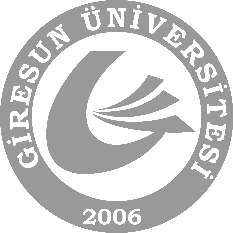 T.C.GİRESUN ÜNİVERSİTESİDEVLET KONSERVATUVARIGELENEKSEL TÜRK MÜZİĞİ BÖLÜMÜTÜRK HALK OYUNLARI ANASANAT DALIBİTİRME ÇALIŞMASI ÖNERİ FORMUT.C.GİRESUN ÜNİVERSİTESİDEVLET KONSERVATUVARIGELENEKSEL TÜRK MÜZİĞİ BÖLÜMÜTÜRK HALK OYUNLARI ANASANAT DALIBİTİRME ÇALIŞMASI ÖNERİ FORMU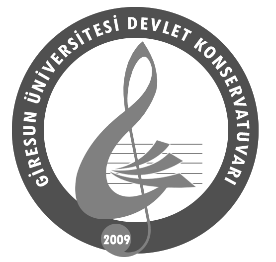 ÖĞRENCİ BİLGİLERİÖĞRENCİ BİLGİLERİÖĞRENCİ BİLGİLERİÖĞRENCİ BİLGİLERİÖĞRENCİ BİLGİLERİAdı SoyadıAdı SoyadıAdı SoyadıÖğrenci NumarasıÖğrenci NumarasıÖğrenci NumarasıBİTİRME ÇALIŞMASI BİLGİLERİBİTİRME ÇALIŞMASI BİLGİLERİBİTİRME ÇALIŞMASI BİLGİLERİBİTİRME ÇALIŞMASI BİLGİLERİBİTİRME ÇALIŞMASI BİLGİLERİ1. Bitirme Çalışması Başlık Önerisi1. Bitirme Çalışması Başlık Önerisi1. Bitirme Çalışması Başlık Önerisi1. Bitirme Çalışması Başlık Önerisi1. Bitirme Çalışması Başlık Önerisi2. Bitirme Çalışması Başlık Önerisi2. Bitirme Çalışması Başlık Önerisi2. Bitirme Çalışması Başlık Önerisi2. Bitirme Çalışması Başlık Önerisi2. Bitirme Çalışması Başlık Önerisi3. Bitirme Çalışması Başlık Önerisi3. Bitirme Çalışması Başlık Önerisi3. Bitirme Çalışması Başlık Önerisi3. Bitirme Çalışması Başlık Önerisi3. Bitirme Çalışması Başlık ÖnerisiBitirme Çalışması Danışman Önerileri (Unvan & Adı Soyadı)Bitirme Çalışması Danışman Önerileri (Unvan & Adı Soyadı)Bitirme Çalışması Danışman Önerileri (Unvan & Adı Soyadı)Bitirme Çalışması Danışman Önerileri (Unvan & Adı Soyadı)Bitirme Çalışması Danışman Önerileri (Unvan & Adı Soyadı)1. Tercih:2. Tercih:3. Tercih:Önerinin Yapıldığı DönemÖnerinin Yapıldığı DönemÖnerinin Yapıldığı DönemÖnerinin Yapıldığı DönemÖnerinin Yapıldığı Dönem………. /………..    Eğitim-Öğretim Yılı                           Güz                 Bahar ………. /………..    Eğitim-Öğretim Yılı                           Güz                 Bahar ………. /………..    Eğitim-Öğretim Yılı                           Güz                 Bahar ………. /………..    Eğitim-Öğretim Yılı                           Güz                 Bahar ………. /………..    Eğitim-Öğretim Yılı                           Güz                 Bahar 